Notification to be reported to PAN CHESHIRE CDOP Business Support at: email: cdop@cheshireeast.gcsx.gov.uk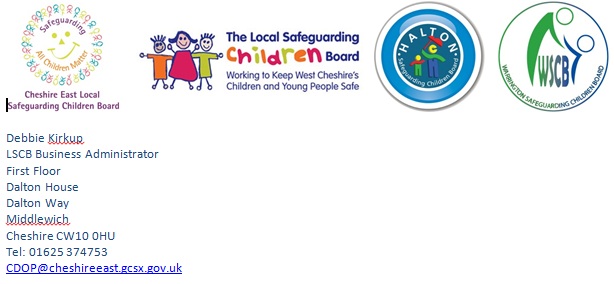 APPENDIX 6: FORM A – NOTIFICATION OF CHILD DEATHThe information on these forms and the security for transferring it to the CDOP Co-ordinator should be clarified and agreed with your local Caldicott guardian.If there are a number of agencies involved, liaison should take place to agree which agency will submit the Notification.N.B.  Page 1 can be removed for the purposes of anonymizing the case.  Page 2 should be made available with Form B to the Child Death Overview Panel.  CDOP Business Support (Anne McKenzie), Westfields, Middlewich Road, Sandbach CW11 1HZ  Telephone: 016062 88923 Secure email: cdop@cheshireeast.gcsx.gov.ukNotification to be reported to the Child Death Overview  Panel (CDOP) Manager (or equivalent):Notification to be reported to the Child Death Overview  Panel (CDOP) Manager (or equivalent):Notification to be reported to the Child Death Overview  Panel (CDOP) Manager (or equivalent):Notification to be reported to the Child Death Overview  Panel (CDOP) Manager (or equivalent):CDOP Name:Email:Tel:Fax:Completed by:Signature:Date:Time:Child’s DetailsChild’s DetailsChild’s DetailsFull Name of Child:Any aliases:Date of Birth:Age in days/ months/ years:   /    /         NHS No:     Address with Postcode:School / Nursery, etc:Date & Time of Death:    /      /      		Time	         /      /      		Time	     Other Significant Family Members:Referral DetailsReferral DetailsDate of Referral:   /    /     Name of Referrer:Agency:Address:Tel Number:Email:Details of the DeathDetails of the DeathLocation of death or fatal event (Give address if different from above)Death expected?Reported to Coroner:Reported to Registrar:Has a medical certificate of cause of death been issued?Post mortem examination:Notification Details:Please outline circumstances leading to notification:-Check List of Notification:Check List of Notification:Persons NotifiedPlease tickCoronerChild Death Co-OrdinatorDesignated Doctor for Child DeathsCDOP NurseNamed Nurse for Safeguarding ChildrenHealth Visitor (Paediatric Liaison)Designated Nurse for Safeguarding Children 